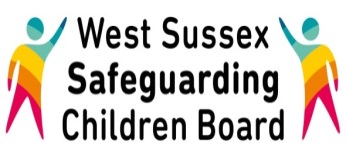 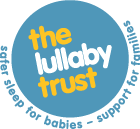 Basic Awareness of Safer Sleeping Messages for Babies Workshop (6 months and under)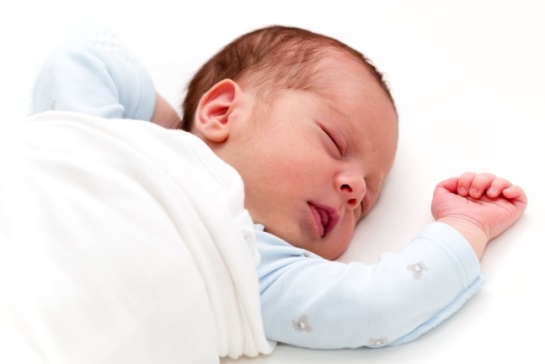 Tuesday 7th March 20172pm – 4pmCounty Hall, ChichesterThis workshop is for practitioners and foster carers who have not previously received safer sleeping training and will include;The safest place for babies to sleep The safest sleep positions for babiesThose babies more at risk of sudden infant death syndromeThis workshop is co-delivered by The Regional Development Officer from the Lullaby Trust and a Specialist Nurse for Safeguarding ChildrenClick here to request your place